Finalisterna klara inför Sveriges viktigaste branscheventDagligvarugalan som i år firar 10-årsjubileum är branschens stora galakväll där alla duktiga medarbetare i dagligvarubranschen runt om i landet står i fokus och får en välförtjänt plats i rampljuset. Under kvällen uppmärksammas och belönas branschens alla hjältar som i det tysta ser till att den svenska livsmedelsförsörjningen fungerar och att konsumenterna både inspireras till stordåd i köket och middagsbordet. Efter flera månaders juryarbete har finalisterna utsetts i 20 kategorier inför 2018 års Dagligvarugala som arrangeras av branschtidningen Fri Köpenskap. På www.dagligvarugalan.se presenteras alla finalisterna som har tagits fram av 20 jurygrupper med namnkunniga personer med anknytning till dagligvaruhandeln. Nya kategorier i år är Årets Digitaliserade butik, Årets Syftesdrivna Ledare. Även Hederspriset som delas ut av Livsmedelshandlarna återkommer till galan.Dagligvarugalan som hålls för tionde gången i Blå Hallen i Stockholms stadshus den 20 september leds av Sofia Wistam som är konferencier.  De nominerade finalisterna är:Årets Butik: Ica Kvantum Landvetter, Östenssons Skänninge, Ica Maxi NackaÅrets Kampanj: Paulig – Gold & Green, Smakis – Plantera en Smakis, Di Luca – BreolivÅrets Djupfrystavdelning: Ica Kvantum Täby, Ica Maxi Hälla, Ica Maxi Alingsås.Årets Förbutik: Stora Coop Lund, Ica Kvantum Sickla, Coop Forum VarbergÅrets Brödavdelning: Coop Forum Örnsköldsvik, Ica Maxi Partille, 
Ica Kvantum Lillänge Östersund. Årets Ekobutik: Hemköp Stigbergstorget Göteborg, Paradiset Södermalm Stockholm, Coop Kristinedal, JönköpingÅrets Leverantör: Njie, Vitamin Well, Kronfågel.Årets Matinspiration: Kronfågel, Meny, SR, Coop.Årets Kassazon: Ica Maxi Linköping, Ica Maxi Alingsås, Ica Kvantum Oxelösund Årets Tidskriftsbutik: Hemköp Söderköping, Ica Oppeby Nyköping, Coop Arvidsjaur.Årets Dryckesbutik: Ica Maxi Kalmar, Ica Kvantum Kalmar, Ica Supermarket Hansa, MalmöÅrets Fiskavdelning: Ica Kvantum Flygfyren, City Gross Uppsala Boländerna, Ica Malmborgs Clemenstorget, LundÅrets Frukt- och gröntavdelning: Coop Forum Lund, Lidl Tyresö, Ica Kvantum Kungsbacka.Årets Ostavdelning: Ica Kvantum Sollentuna, Ica Nära Grevie, Ica Torgkassen UppsalaÅrets Mejeriavdelning: Ica Kvantum Hovås, Ica Nära Hamilton Helsingborg, Ica Supermarket Munka LjungbyÅrets Kött & Charkuteriavdelning: Hemköp Hornstull, Ica Kvantum Ekängen, Ica City Knalleland Borås. Årets Hållbarhetsinitiativ: Ica Sverige, Willys, PolarbrödÅrets Hederspris: Anders Bylger, Mikael Ovrell, Tomas LindborgÅrets Digitaliserade Butik: Coop Forum Varberg, Ica Kvantum Landvetter, WillysÅrets Syftesdrivna Ledare: Utses på galanLäs mer om finalisterna här: länk till finalistbilagan e-paperFör ytterligare information kontakta:Cecilia Öster, projektledare Dagligvarugalan: cecilia.oster@mentoronline.se, 073-6825376Mi Andrén, mediechef Fri Köpenskap, mi.andren@mentoronline.se, 08-670 41 97 Maya Saksi, chefredaktör Fri Köpenskap: maya.saksi@fri-kopenskap.se, 08-670 41 60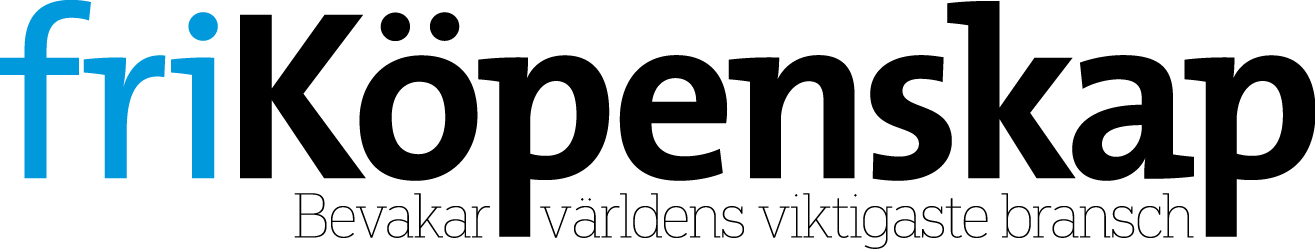 